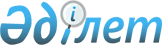 О внесении изменений в решение Егиндыкольского районного маслихата от 24 декабря 2019 года № 6С42-2 "О районном бюджете на 2020-2022 годы"Решение Егиндыкольского районного маслихата Акмолинской области от 27 марта 2020 года № 6С45-4. Зарегистрировано Департаментом юстиции Акмолинской области 30 марта 2020 года № 7773
      В соответствии с пунктом 4 статьи 106 Бюджетного кодекса Республики Казахстан от 4 декабря 2008 года, подпунктом 1) пункта 1 статьи 6 Закона Республики Казахстан от 23 января 2001 года "О местном государственном управлении и самоуправлении в Республике Казахстан" Егиндыкольский районный маслихат РЕШИЛ:
      1. Внести в решение Егиндыкольского районного маслихата "О районном бюджете на 2020-2022 годы" от 24 декабря 2019 года № 6С42-2 (зарегистрировано в Реестре государственной регистрации нормативных правовых актов № 7638, опубликовано 17 января 2020 года в Эталонном контрольном банке нормативных правовых актов Республики Казахстан в электронном виде) следующие изменения:
      пункт 1 изложить в новой редакции:
      "1. Утвердить районный бюджет на 2020-2022 годы, согласно приложениям 1, 2, 3 соответственно, в том числе на 2020 год в следующих объемах:
      1) доходы – 1 461 329,0 тысяч тенге, в том числе:
      налоговые поступления – 205 168,0 тысяч тенге;
      неналоговые поступления – 4 640,0 тысяч тенге;
      поступления от продажи основного капитала – 2 196,0 тысяч тенге;
      поступления трансфертов – 1 249 325,0 тысяч тенге;
      2) затраты – 1 588 223,9 тысяч тенге;
      3) чистое бюджетное кредитование – 20 187,0 тысяч тенге, в том числе:
      бюджетные кредиты – 27 835,0 тысяч тенге;
      погашение бюджетных кредитов – 7 648,0 тысяч тенге;
      4) сальдо по операциям с финансовыми активами – 9 900,0 тысяч тенге, в том числе:
      приобретение финансовых активов – 14 900,0 тысяч тенге;
      поступления от продажи финансовых активов государства – 5 000,0 тысяч тенге;
      5) дефицит (профицит) бюджета – -156 981,9 тысяч тенге;
      6) финансирование дефицита (использование профицита) бюджета – 156 981,9 тысяч тенге:
      поступление займов – 27 835,0 тысяч тенге;
      погашение займов – 7 648,0 тысяч тенге;
      используемые остатки бюджетных средств – 136 794,9 тысяч тенге.";
      приложение 1 к указанному решению изложить в новой редакции, согласно приложению к настоящему решению.
      2. Настоящее решение вступает в силу со дня государственной регистрации в Департаменте юстиции Акмолинской области и вводится в действие с 1 января 2020 года.
      "СОГЛАСОВАНО" Районный бюджет на 2020 год
					© 2012. РГП на ПХВ «Институт законодательства и правовой информации Республики Казахстан» Министерства юстиции Республики Казахстан
				
      Председатель сессии
Егиндыкольского районного
маслихата

Л.Шевцова

      Секретарь Егиндыкольского
районного маслихата

Б.Абилов

      Акимат Егиндыкольского района
Приложение к решению
Егиндыкольского районного
маслихата от 27 марта
2020 года № 6С45-4Приложение 1 к решению
Егиндыкольского районного
маслихата от 24 декабря
2019 года № 6С42-2
Категория
Категория
Категория
Категория
Сумма, тысяч тенге
Класс
Класс
Класс
Сумма, тысяч тенге
Подкласс
Подкласс
Сумма, тысяч тенге
Наименование
Сумма, тысяч тенге
I. Доходы
1 461 329,0
1
Налоговые поступления
205 168,0
01
Подоходный налог
1 886,0
2
Индивидуальный подоходный налог
1 886,0
03
Социальный налог
117 427,0
1
Социальный налог
117 427,0
04
Hалоги на собственность
33 040,0
1
Hалоги на имущество
29 680,0
5
Единый земельный налог
3 360,0
05
Внутренние налоги на товары, работы и услуги
31 768,0
2
Акцизы
350,0
3
Поступления за использование природных и других ресурсов
29 280,0
4
Сборы за ведение предпринимательской и профессиональной деятельности
2 138,0
08
Обязательные платежи, взимаемые за совершение юридически значимых действий и (или) выдачу документов уполномоченными на то государственными органами или должностными лицами 
21 047,0
1
Государственная пошлина
21 047,0
2
Неналоговые поступления
4 640,0
01
Доходы от государственной собственности
2 706,0
5
Доходы от аренды имущества, находящегося в государственной собственности
2 697,0
7
Вознаграждения по кредитам, выданным из государственного бюджета
9,0
06
Прочие неналоговые поступления
1 934,0
1
Прочие неналоговые поступления
1 934,0
3
Поступления от продажи основного капитала
2 196,0
03
Продажа земли и нематериальных активов
2 196,0
1
Продажа земли
2 196,0
4
Поступления трансфертов
1 249 325,0
02
Трансферты из вышестоящих органов государственного управления
1 249 325,0
2
Трансферты из областного бюджета
1 249 325,0
Функциональная группа
Функциональная группа
Функциональная группа
Функциональная группа
Сумма, тысяч тенге
Администратор бюджетных программ
Администратор бюджетных программ
Администратор бюджетных программ
Сумма, тысяч тенге
Программа
Программа
Сумма, тысяч тенге
Наименование
Сумма, тысяч тенге
II. Затраты
1 588 223,9
01
Государственные услуги общего характера
196 498,0
112
Аппарат маслихата района (города областного значения)
22 036,0
001
Услуги по обеспечению деятельности маслихата района (города областного значения)
21 636,0
003
Капитальные расходы государственного органа
400,0
122
Аппарат акима района (города областного значения)
120 458,0
001
Услуги по обеспечению деятельности акима района (города областного значения)
115 658,0
003
Капитальные расходы государственного органа
4 800,0
459
Отдел экономики и финансов района (города областного значения)
26 228,0
001
Услуги по реализации государственной политики в области формирования и развития экономической политики, государственного планирования, исполнения бюджета и управления коммунальной собственностью района (города областного значения)
25 232,0
003
Проведение оценки имущества в целях налогообложения
255,0
010
Приватизация, управление коммунальным имуществом, постприватизационная деятельность и регулирование споров, связанных с этим
741,0
471
Отдел образования, физической культуры и спорта района (города областного значения)
11 236,0
001
Услуги по реализации государственной политики на местном уровне в области образования, физической культуры и спорта
11 236,0
495
Отдел архитектуры, строительства, жилищно-коммунального хозяйства, пассажирского транспорта и автомобильных дорог района (города областного значения)
16 540,0
001
Услуги по реализации государственной политики на местном уровне в области архитектуры, строительства, жилищно-коммунального хозяйства, пассажирского транспорта и автомобильных дорог 
16 540,0
02
Оборона
2 283,0
122
Аппарат акима района (города областного значения)
2 283,0
005
Мероприятия в рамках исполнения всеобщей воинской обязанности
1 115,0
006
Предупреждение и ликвидация чрезвычайных ситуаций масштаба района (города областного значения)
1 070,0
007
Мероприятия по профилактике и тушению степных пожаров районного (городского) масштаба, а также пожаров в населенных пунктах, в которых не созданы органы государственной противопожарной службы
98,0
03
Общественный порядок, безопасность, правовая, судебная, уголовно-исполнительная деятельность
1 190,0
495
Отдел архитектуры, строительства, жилищно-коммунального хозяйства, пассажирского транспорта и автомобильных дорог района (города областного значения)
1 190,0
019
Обеспечение безопасности дорожного движения в населенных пунктах
1 190,0
04
Образование
948 459,0
471
Отдел образования, физической культуры и спорта района (города областного значения)
948 459,0
003
Обеспечение деятельности организаций дошкольного воспитания и обучения
56 152,0
004
Общеобразовательное обучение
809 645,0
009
Приобретение и доставка учебников, учебно-методических комплексов для государственных учреждений образования района (города областного значения)
10 950,0
020
Ежемесячные выплаты денежных средств опекунам (попечителям) на содержание ребенка-сироты (детей-сирот), и ребенка (детей), оставшегося без попечения родителей
3 449,0
028
Дополнительное образование для детей и юношества по спорту
18 837,0
040
Реализация государственного образовательного заказа в дошкольных организациях образования
8 769,0
067
Капитальные расходы подведомственных государственных учреждений и организаций
40 657,0
06
Социальная помощь и социальное обеспечение
86 975,0
451
Отдел занятости и социальных программ района (города областного значения)
86 975,0
001
Услуги по реализации государственной политики на местном уровне в области обеспечения занятости и реализации социальных программ для населения
22 014,0
002
Программа занятости
15 963,0
005
Государственная адресная социальная помощь
14 379,0
006
Оказание жилищной помощи
354,0
007
Социальная помощь отдельным категориям нуждающихся граждан по решениям местных представительных органов
9 991,0
010
Материальное обеспечение детей-инвалидов, воспитывающихся и обучающихся на дому
494,0
011
Оплата услуг по зачислению, выплате и доставке пособий и других социальных выплат
40,0
014
Оказание социальной помощи нуждающимся гражданам на дому
537,0
017
Обеспечение нуждающихся инвалидов обязательными гигиеническими средствами и предоставление услуг специалистами жестового языка, индивидуальными помощниками в соответствии с индивидуальной программой реабилитации инвалида
373,0
023
Обеспечение деятельности центров занятости населения
16 798,0
050
Обеспечение прав и улучшение качества жизни инвалидов в Республике Казахстан
1 436,0
054
Размещение государственного социального заказа в неправительственных организациях
2 499,0
113
Целевые текущие трансферты нижестоящим бюджетам
2 097,0
07
Жилищно-коммунальное хозяйство
9 094,0
495
Отдел архитектуры, строительства, жилищно-коммунального хозяйства, пассажирского транспорта и автомобильных дорог района (города областного значения)
9 094,0
007
Проектирование и (или) строительство, реконструкция жилья коммунального жилищного фонда
5 004,0
008
Организация сохранения государственного жилищного фонда
199,0
016
Функционирование системы водоснабжения и водоотведения
2 891,0
033
Проектирование, развитие и (или) обустройство инженерно-коммуникационной инфраструктуры
1 000,0
08
Культура, спорт, туризм и информационное пространство
138 279,0
471
Отдел образования, физической культуры и спорта района (города областного значения)
8 070,0
014
Проведение спортивных соревнований на районном (города областного значения) уровне
2 311,0
015
Подготовка и участие членов сборных команд района (города областного значения) по различным видам спорта на областных спортивных соревнованиях
5 759,0
478
Отдел внутренней политики, культуры и развития языков района (города областного значения)
130 209,0
001
Услуги по реализации государственной политики на местном уровне в области информации, укрепления государственности и формирования социального оптимизма граждан, развития языков и культуры
15 819,0
004
Реализация мероприятий в сфере молодежной политики
500,0
005
Услуги по проведению государственной информационной политики 
11 732,0
007
Функционирование районных (городских) библиотек
23 722,0
008
Развитие государственного языка и других языков народа Казахстана
1 446,0
009
Поддержка культурно-досуговой работы
76 990,0
10
Сельское, водное, лесное, рыбное хозяйство, особо охраняемые природные территории, охрана окружающей среды и животного мира, земельные отношения
39 581,0
459
Отдел экономики и финансов района (города областного значения)
8 221,0
099
Реализация мер по оказанию социальной поддержки специалистов
8 221,0
806
Отдел сельского хозяйства,земельных отношений и предпринимательства района (города областного значения)
31 360,0
001
Услуги по реализации государственной политики на местном уровне в области развития сельского хозяйства, земельных отношений и предпринимательства
29 120,0
017
Капитальные расходы государственного органа
400,0
021
Землеустройство, проводимое при установлении границ районов, городов областного значения, районного значения, сельских округов, поселков, сел
1 840,0
11
Промышленность, архитектурная, градостроительная и строительная деятельность
4 961,5
495
Отдел архитектуры, строительства, жилищно-коммунального хозяйства, пассажирского транспорта и автомобильных дорог района (города областного значения)
4 961,5
005
Разработка схем градостроительного развития территории района и генеральных планов населенных пунктов
4 961,5
12
Транспорт и коммуникации
8 799,0
495
Отдел архитектуры, строительства, жилищно-коммунального хозяйства, пассажирского транспорта и автомобильных дорог района (города областного значения)
8 799,0
023
Обеспечение функционирования автомобильных дорог
8 799,0
13
Прочие
500,0
459
Отдел экономики и финансов района (города областного значения)
500,0
012
Резерв местного исполнительного органа района (города областного значения) 
500,0
14
Обслуживание долга
9,0
459
Отдел экономики и финансов района (города областного значения)
9,0
021
Обслуживание долга местных исполнительных органов по выплате вознаграждений и иных платежей по займам из областного бюджета
9,0
15
Трансферты
151 595,4
459
Отдел экономики и финансов района (города областного значения)
151 595,4
006
Возврат неиспользованных (недоиспользованных) целевых трансфертов
45,4
038
Субвенции
151 550,0
III. Чистое бюджетное кредитование
20 187,0
Бюджетные кредиты
27 835,0
10
Сельское, водное, лесное, рыбное хозяйство, особо охраняемые природные территории, охрана окружающей среды и животного мира, земельные отношения
27 835,0
459
Отдел экономики и финансов района (города областного значения)
27 835,0
018
Бюджетные кредиты для реализации мер социальной поддержки специалистов
27 835,0
5
Погашение бюджетных кредитов
7 648,0
01
Погашение бюджетных кредитов
7 648,0
1
Погашение бюджетных кредитов, выданных из государственного бюджета
7 648,0
IV. Сальдо по операциям с финансовыми активами
9 900,0
Приобретение финансовых активов
14 900,0
13
Прочие
14 900,0
495
Отдел архитектуры, строительства, жилищно-коммунального хозяйства, пассажирского транспорта и автомобильных дорог района (города областного значения)
14 900,0
065
Формирование или увеличение уставного капитала юридических лиц
14 900,0
6
Поступления от продажи финансовых активов государства
5 000,0
01
Поступления от продажи финансовых активов государства
5 000,0
1
Поступления от продажи финансовых активов внутри страны
5 000,0
V. Дефицит (профицит) бюджета
-156 981,9
VI. Финансирование дефицита (использование профицита) бюджета 
156 981,9
7
Поступления займов
27 835,0
01
Внутренние государственные займы
27 835,0
2
Договоры займа
27 835,0
16
Погашение займов
7 648,0
459
Отдел экономики и финансов района (города областного значения)
7 648,0
005
Погашение долга местного исполнительного органа перед вышестоящим бюджетом
7 648,0
8
Используемые остатки бюджетных средств
136 794,9
01
Остатки бюджетных средств
136 794,9
1
Свободные остатки бюджетных средств
136 794,9